T.C.ÇANAKKALE ONSEKİZ MART ÜNİVERSİTESİMÜHENDİSLİK FAKÜLTESİ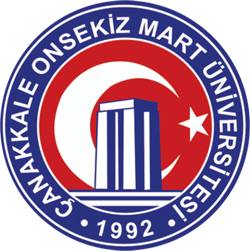 BİLGİSAYAR MÜHENDİSLİĞİ BÖLÜMÜSTAJ DEFTERİÖğrenci Numarası			:Öğrencinin Adı Soyadı		:Staj İsmi ve Kodu*			:Toplam İş Günü			:Kabul Edilen İş Günü		:Başarı Durumu			:T.C.ÇANAKKALE ONSEKİZ MART ÜNİVERSİTESİMÜHENDİSLİK FAKÜLTESİBİLGİSAYAR MÜHENDİSLİĞİ BÖLÜMÜÖğrenci Numarası			:Öğrencinin Adı Soyadı		:Staj İsmi ve Kodu			:..…/.…./20… TARİHİNDEN ..…/.…./20… TARİHİNE KADAR YAPILAN HAFTALIK ÇALIŞMAÖĞRENCİNİN ADI, SOYADI, İMZASI	:KONTROL EDENİN ADI, SOYADI, İMZASI	:..…/.…./20… TARİHİNDEN ..…/.…./20… TARİHİNE KADAR YAPILAN HAFTALIK ÇALIŞMAÖĞRENCİNİN ADI, SOYADI, İMZASI	:KONTROL EDENİN ADI, SOYADI, İMZASI	:..…/.…./20… TARİHİNDEN ..…/.…./20… TARİHİNE KADAR YAPILAN HAFTALIK ÇALIŞMAÖĞRENCİNİN ADI, SOYADI, İMZASI	:KONTROL EDENİN ADI, SOYADI, İMZASI	:..…/.…./20… TARİHİNDEN ..…/.…./20… TARİHİNE KADAR YAPILAN HAFTALIK ÇALIŞMAÖĞRENCİNİN ADI, SOYADI, İMZASI	:KONTROL EDENİN ADI, SOYADI, İMZASI	:..…/.…./20… TARİHİNDEN ..…/.…./20… TARİHİNE KADAR YAPILAN HAFTALIK ÇALIŞMAÖĞRENCİNİN ADI, SOYADI, İMZASI	:KONTROL EDENİN ADI, SOYADI, İMZASI	:..…/.…./20… TARİHİNDEN ..…/.…./20… TARİHİNE KADAR YAPILAN HAFTALIK ÇALIŞMAÖĞRENCİNİN ADI, SOYADI, İMZASI	:KONTROL EDENİN ADI, SOYADI, İMZASI	:STAJ DEFTERİ YAZIM FORMATI(Bu sayfa staj defterine konmayacaktır; teslim öncesi silebilirsiniz.)1- Rapor, staj programına ve staj kurallarına uygun olarak yazılacaktır.2- Raporda yazı stili olarak 12 punto Times New Roman kullanılacaktır. Tüm yazılar iki yana dayalı olmak üzere, bilgisayar formatında yazılmış olmalı ve raporda dil bilgisi kurallarına özen gösterilmelidir. Rapor başlıkları bold (kalın) formatta olacaktır.3- Başlıklar büyük harflerle sayfanın ortasına yazılacaktır. Alt başlıklar ise küçük harfle yazılacak ve altları çizilecektir. Tüm yazı ve çizimler mühendislik standartlarına uygun olarak yapılacaktır.4- Her rapor aşağıdaki hususları kapsayacaktır.Konuların bulunduğu sayfa numaralarını gösteren “İçindekiler”Staj raporundaki -varsa- tabloları gösteren “Tablolar Listesi”Staj raporundaki -varsa- şekilleri gösteren “Şekiller Listesi”Staj raporundaki terimlerin açıklamalarını gösteren “Terminoloji”Stajın yapıldığı “Kuruluş Hakkında Bilgiler”•    Kuruluşun adı,•    Kuruluşun yeri,•    Kuruluşun organizasyon şeması,•    Kuruluşta çalışan mühendislerin sayısı ve kuruluş içindeki fonksiyonları,•    Kuruluşun temel çalışma konusu,•    Kuruluşun kısa tarihçesif) “Giriş”: Bu bölümde stajın konusu ve kapsamı hakkında kısa bilgiler verilecektir.g) “Raporun Ana Kısmı”: Bu bölümde staj programı göz önünde tutularak kuruluşta gözlenmiş ve yapılmış her şey ayrıntılı olarak ve her sayfaya bir gün olmak üzere gün-gün açıklanacaktır. İlgili veriler, tablolar ve resimler numaralanacak ve Ek'e konacaktır.h)  “Sonuç”: Bu bölümde staj çalışmasından elde edilen kazanımlar özetlenecektir.i)  “Kaynaklar”: Bu bölümde staj raporunda kullanılan kaynaklar ve standartlar yazılacaktır.j)  “Ekler”: İçerik kısmına eklenememiş olan dokümanlar ekler kısmında sunulacaktır. Ekler kısmı ayrı bir defter olarak kabul edilmeyecektir. A4 boyutundan büyük ekler cd’ye aktarılmalı, staj defterinin içine konulmamalıdır. Staj defterinde A4 boyutundan büyük ek varsa, defter kabul edilmeyecektir. İÇİNDEKİLER			 	Sayfa NoSTAJ DEFTERİ YAZIM FORMATI	6İÇİNDEKİLER	7TABLOLAR LİSTESİ	8ŞEKİLLER LİSTESİ	9TERMİNOLOJİ	10STAJIN YAPILDIĞI KURULUŞ HAKKINDA BİLGİLER	11GİRİŞ	12SONUÇLAR	17KAYNAKLAR	18(Bu bölümde verilen İçindekiler Listesi örnek amaçlı hazırlanmıştır. Sayfa Numaraları ve içerik, raporunuza göre değişiklikler gösterebilir.) TABLOLAR LİSTESİSayfa NoTablo B. 1. Performans testi sonuçları.	21(Bu bölümde staj raporunda varsa yer verdiğiniz tabloların listesini oluşturunuz. Buradaki liste örnek amaçlı oluşturulmuştur.)(Raporda yer verdiğiniz tablolara sağ tıklayarak “Tablo” isimlendirmesi yapmanız önerilir. Bu durumda Tablolar Listesi oluştururken yapmanız gereken: Başvurular-Şekiller Tablosu Ekle demektir. Böylece açılan menüden “Tablo” isimlendirmesini seçmeniz durumunda Tablolar Listesi otomatik olarak oluşturulacaktır. Rapor yazımı sırasında numaralandırdığınız tabloların arasına-öncesine başka tablo eklemeniz durumunda “Tablo” isimlendirmesi sayesinde Tablo numaralandırmaları otomatik olarak güncellenecektir. Böyle bir durumda Tablolar Listesi’ni daha önceden oluşturduysanız eğer listeyi güncellemek için listede herhangi bir satırı seçerek: Başvurular-Tabloyu Güncelleştir seçeneğini tıklamanız gerekmektedir.)ŞEKİLLER LİSTEŞekil 1. Genel sistem mimarisi.	14Şekil 2. Geliştirilen algoritmanın akış diyagramı.	15YŞekil A. 1. Fore kazık uygulamasında ikinci aşama.PAGEREF _Toc9949137 \h22(Bu bölümde staj raporunda varsa yer verdiğiniz şekillerin ve fotoğrafların listesini oluşturunuz. Liste, örnek Tablo Listesi gibi hazırlanacaktır.)TERMİNOLOJİ(Bu bölümde staj raporunda yer verdiğiniz terimler ve açıklamaları yazılacaktır. Terimler alfabetik olarak yazılacaktır. Yukarıda verilen terminoloji listesi örnek amaçlı hazırlanmıştır.)STAJIN YAPILDIĞI KURULUŞ HAKKINDA BİLGİLER(Bu bölümde stajın yapıldığı kuruluşun adı, yeri, organizasyon şeması, çalışan mühendis sayısı ve kuruluş içindeki fonksiyonları, temel çalışma konusu, kısa tarihçesi vb. genel bilgileri verilecektir.)GİRİŞ(Giriş bölümünde stajın konusu ve kapsamı ile ilgili bilgi verilecektir.)(Staj raporu hazırlanırken sayfa yapısı olarak bir sonraki sayfadaki düzeni kullanılmalıdır. Yazım formatı ile ilgili bilgi ayrıca verilmiştir.)(Bu bölümden itibaren yapmış olduğunuz stajla ilgili bilgi ve becerilerin (veriler, değerlendirmeler, kazanımlar vs.) gün ve tarih belirtilerek ayrıntılı olarak yazılması gerekmektedir ve her sayfada stajınızdan sorumlu bilgisayar mühendisinin onayının olması gerekmektedir). STAJ RAPORU PAGEREF _Toc10034058 \h14Şekil 1. Genel sistem mimarisi	14Şekil 2. Geliştirilen algoritmanın akış diyagramı	15YAPILAN ÇALIŞMANIN AÇIKLAMASI			SAYFA NO:Stajımın ikinci gününde ... çalışmaları tamamlanmıştır. Bu çalışmalar kapsamında ilk olarak …… aşağıdaki gibi belirlenmiştir....Yapılan çalışmalar soncunda elde edilen yazılım mimarisi Şekil 1’de gösterilmiştir. (Dikkat: her gün bir sayfaya yazılmalıdır.)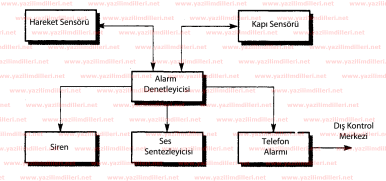 Şekil 1. Genel sistem mimarisi.ÖĞRENCİNİN ADI, SOYADI, İMZASI:KONTROL EDENİN ADI, SOYADI, KAŞESİ VE İMZASI:YAPILAN ÇALIŞMANIN AÇIKLAMASI			SAYFA NO:Stajımın onuncu gününde ... çalışmaları tamamlanmıştır. Bu çalışmalar kapsamında ......Çalışmalar sırasında gerçekleştirilmiş olan ve ……. İşlemini yerine getiren algoritmanın akış diyagramı Şekil 2’de gösterilmiştir (çalışmaya ait diğer şekiller Şekil A.1-A.3’te verilmiştir). (Dikkat: Her sayfada en fazla bir şekil verilmelidir; daha fazla şekil verilecekse bu örnekteki gibi ek kısmında verilmelidir.)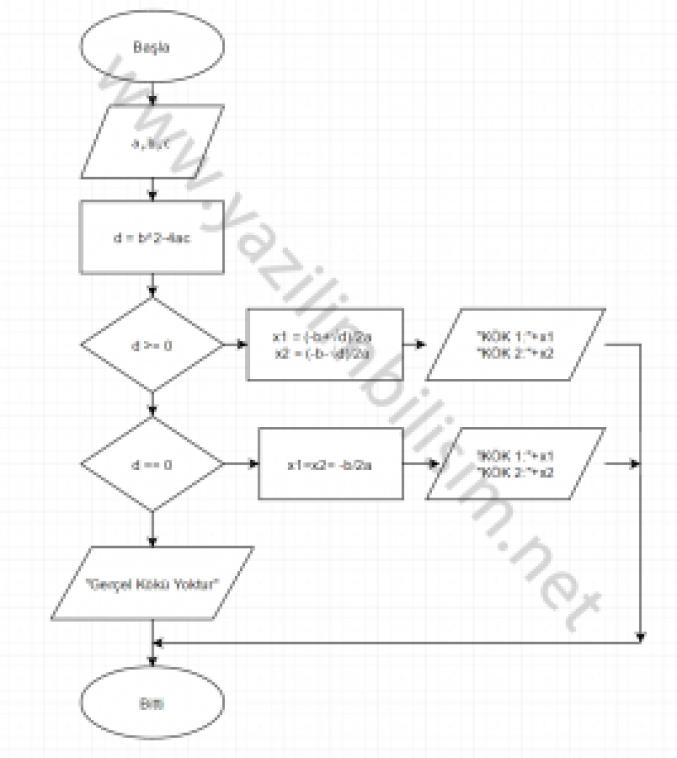 Şekil 2. Geliştirilen algoritmanın akış diyagramı.ÖĞRENCİNİN ADI, SOYADI, İMZASI:KONTROL EDENİN ADI, SOYADI, KAŞESİ VE İMZASI:	YAPILAN ÇALIŞMANIN AÇIKLAMASI			SAYFA NO:Stajımın yirminci gününde performans testi çalışmaları yapılmıştır. Burada amaç ... Yapılan testler sonunda elde edilen veriler Tablo B.1’de sunulmuştur. (Dikkat: tablolar eklerde sunulmalıdır.) ÖĞRENCİNİN ADI, SOYADI, İMZASI:KONTROL EDENİN ADI, SOYADI, KAŞESİ VE İMZASI:	SONUÇLAR(Bu bölümde stajdan elde edilen teorik ve pratik bilgiler, deneyimler ve diğer tüm kazanımlar maddeler halinde kısaca özetlenecektir.)KAYNAKLARDaconta, M. C., Obrst, L. J., and Smith, K. T. (2003). The Semantic Web: a guide to the future of XML, Web services, and knowledge management. John Wiley & Sons.Brown S. A., and Coopers P. W. (1999), Customer relationship management: A strategic imperative in the world of e-business. John Wiley & Sons, Inc.Jouault F., et al. (2008), "ATL: A model transformation tool." Science of computer programming, vol. 72, issue 1-2, pp. 31-39.[Rapor yazımında kullanılan kaynaklara veya varsa standartlara (Örn: TS500 vb.) raporun içerisinde ilgili alanda atıf yapılmalı ve raporun sonundaki bu bölümde de bu kaynaklar (Bilimsel yazım kurallarına uygun olarak) yazılmalıdır.]EKLEREK A: ŞekillerEK B: Tablolar(Raporda bahsedilen çalışma ile ilgili atıfta bulunulan ve yapılan işi açıklayan/belgeleyen fotoğraflar, tablolar, şekiller vb. bu kısmında verilmelidir.)Staj Yapılan İş YeriYapılan ÇalışmaBaşlama TarihiBitirme TarihiÇalışma Süresi (gün)STAJ DEFTERLERİNİN KONTROL VE ONAYISTAJ DEFTERLERİNİN KONTROL VE ONAYISTAJ DEFTERLERİNİN KONTROL VE ONAYIÜnvanı, Adı ve SoyadıİmzaMühür ve Sicil NoÇALIŞMA GÜNLERİYAPILAN ÇALIŞMANIN KISA ÖZETİÇALIŞMANIN AÇIKLANDIĞI SAYFA NOPAZARTESİSALIÇARŞAMBAPERŞEMBECUMACUMARTESİÇALIŞMA GÜNLERİYAPILAN ÇALIŞMANIN KISA ÖZETİÇALIŞMANIN AÇIKLANDIĞI SAYFA NOPAZARTESİSALIÇARŞAMBAPERŞEMBECUMACUMARTESİÇALIŞMA GÜNLERİYAPILAN ÇALIŞMANIN KISA ÖZETİÇALIŞMANIN AÇIKLANDIĞI SAYFA NOPAZARTESİSALIÇARŞAMBAPERŞEMBECUMACUMARTESİÇALIŞMA GÜNLERİYAPILAN ÇALIŞMANIN KISA ÖZETİÇALIŞMANIN AÇIKLANDIĞI SAYFA NOPAZARTESİSALIÇARŞAMBAPERŞEMBECUMACUMARTESİÇALIŞMA GÜNLERİYAPILAN ÇALIŞMANIN KISA ÖZETİÇALIŞMANIN AÇIKLANDIĞI SAYFA NOPAZARTESİSALIÇARŞAMBAPERŞEMBECUMACUMARTESİÇALIŞMA GÜNLERİYAPILAN ÇALIŞMANIN KISA ÖZETİÇALIŞMANIN AÇIKLANDIĞI SAYFA NOPAZARTESİSALIÇARŞAMBAPERŞEMBECUMACUMARTESİ